Форма краткого протоколаПредседатель: Фамилия И.О.Секретарь: Фамилия И.О.Присутствовали: указываются Фамилия И.О. участников, присутствующих на заседании. Если количество присутствующих более 15 человек, оформляется список присутствующих, который является неотъемлемой частью протокола и оформляется как приложение.Приглашенные: указываются ФИО лиц и их должности, не являющихся членами коллегиального органа и не имеющих право голоса.О мерах по реализации федеральной целевой программы………….____________________________________________________________________(Фамилия И.О., Фамилия И.О., Фамилия И.О.)Установить, что …Руководителю темы (Фамилия И.О.) обеспечить контроль…Об участии в заседании рабочей группы по …_____________________________________________________________(Фамилия И.О.1, Фамилия И.О., Фамилия И.О.)Подготовить к заседанию рабочей группы материалы о …Председатель										 И.О. Фамилия 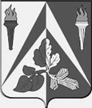 Министерство науки и высшего образованияРоссийской ФедерацииФедеральное государственное бюджетноеобразовательное учреждение высшего образования«Уральский государственныйлесотехнический университет» (УГЛТУ)ПРОТОКОЛ                  _____________ № __________г. ЕкатеринбургЗаголовок к тексту (чего? без абзацного отступа, размер шрифта 12)